12 апреля – День Космонавтики. В МДОУ «Детский сад № 5 «Ленок» реализуется краткосрочный проект «На героев космонавтов быть похожими хотим. В рамках проекта организована выставка творческих работ, посвященных этой теме. Большую ракету сделала семья Нечаевых Вероники и Кирилла, удивительную «летающую тарелку» сдела семья Соловьева Андрея, «НЛО» - семья Евстроповых Даши и Сережи. Также на выставку предоставили свои работы и другие семьи. Всем большое спасибо!Рекомендуем  почитать детям о космосе «Малышам о звездах и планетах» Ефим Левитан«Звездные сказки. Моя первая книжка по астрономии» Ефим Левитан«Сказочная вселенная» Трилогия Ефима Левитана«Рассказы о Гагарине» Юрий Нагибин«Сказки про космонавтов» Валерий Роньшин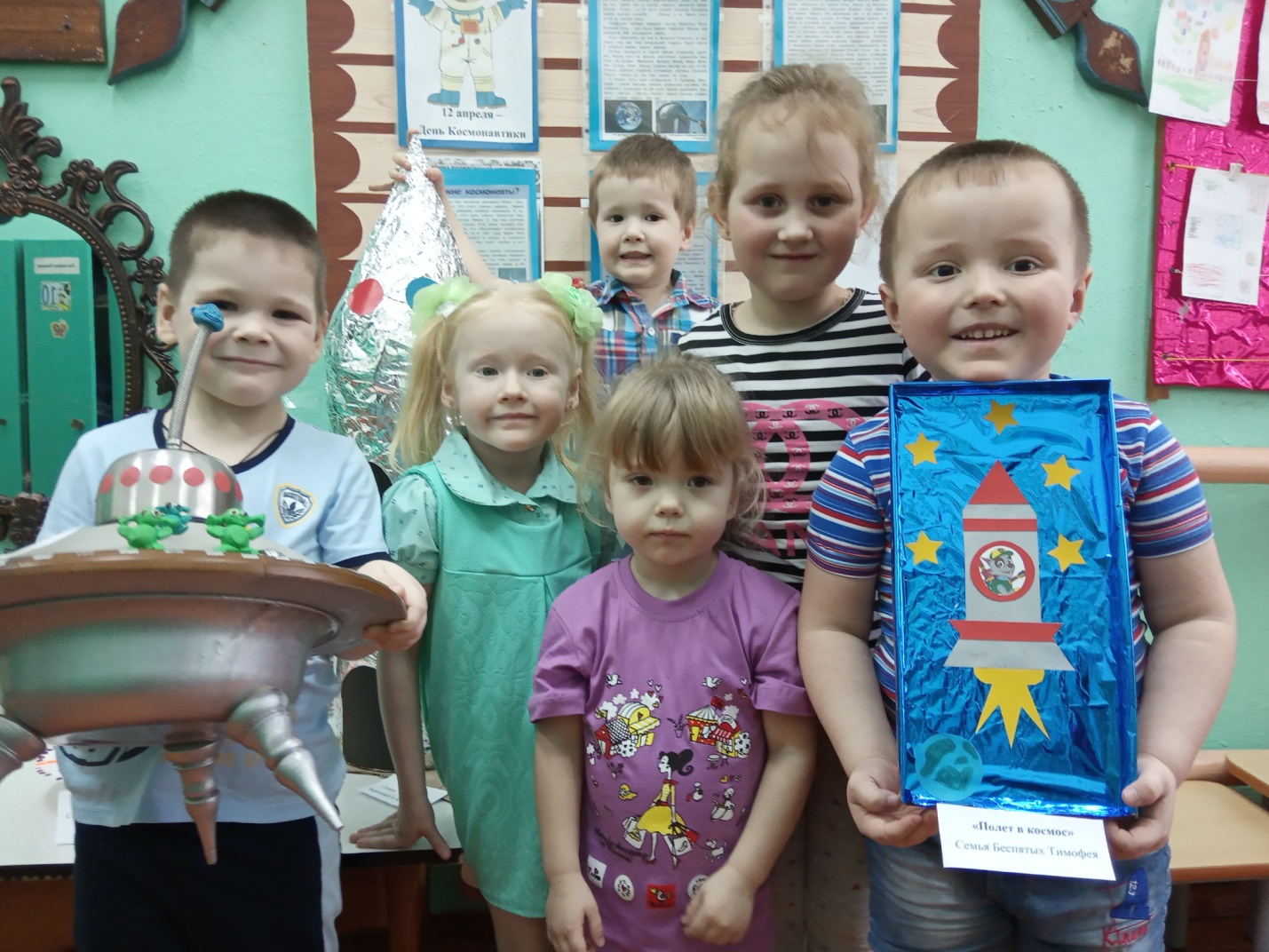 